9th Grade Volleyball Informational Meeting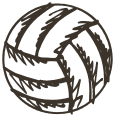 Sunday April 7th, 8:15-8:45pmDowling Catholic High School GymThe Dowling Volleyball coaching staff will be having an informational meeting for all girls interested in playing volleyball for Dowling during the 2019-20 school year. This is a meeting for all incoming 9th graders AND their parents. During the meeting we will be covering the following information:Summer WorkoutsOpen gyms: These will be Sundays from 5:30-8:30 and Tuesdays 7:30-9:30pmSpeed and Agility and Lifting: These will be Tues/Thurs 6-8am and we will lift during our Sunday open gym. Camps and how to register for campsTryoutsTentative CalendarHow to register, fees etcInformation about practices and matchesInformation about opportunities to volunteerPlayer HandbookOrdering Team GearMeet the freshmen coaches!Please join us on Sunday April 7th at 8:15pm! We are excited about next year’s freshmen class and are looking forward to welcoming you to the volleyball program. Feel free to pass this information along to anyone that may be interested in playing volleyball next year as a 9th grader.If you have any questions, please email me at: mwiskus@dowlingcatholic.orgSee you on April 7th!Coach Mary Beth Wiskus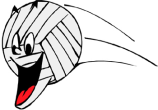 Dowling Catholic Volleyball